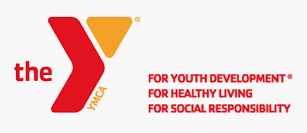 Barren County Family YMCA Craft & Vendor FairSaturday, April 29 2023 10am – 4pm Application Form:The Barren County Family YMCA is hosting a Craft & Vendor Fair! Thank you for your interest in participating! Please fill out the form attached if you would like to participate at our show. Also feel free to tell any other craft creators or vendors you feel may want to participate at our fair. Company Info: Company Name: ___________________________________________________________________ DBA: ____________________________________________________________________Street Address: ________________________________________________________________ City:__________________________________State:________________Zip:________ Phone: ___________________________ Email: _____________________________ Fax: _____________________________ Website: ____________________________Facebook: _________________________Twitter: _____________________________Individual Contact Info: Name: ________________________________________Title:_________________________Email: _____________________________________________________________________Phone: ____________________________ Fax: ______________________________Type of product(s):0 Handmade Craft 0 Decor 0 Fabric Art 0 Jewelry 0 Clothing 0 Pottery 0 Woodworking 0 Direct Sales (company name): ________________________________________________________________0 Other__________________________________________________________Barren County Family YMCA1 YMCA Way Glasgow KY 42141270-651-9622www.barrencountyymca.orgE-Mail: aquatics@barrencountyymca.org Barren County Family YMCA Craft & Vendor Fair List of items to be sold: _____________________________________________________________________ _____________________________________________________________________Other information you feel we should know: ______________________________________________________________________ ______________________________________________________________________Do you need an electrical outlet? YES/NOBarren County Family YMCASaturday, April 29th 2023 10am-4pmINFORMATION:Booth/Costs/Forms: The Barren County Family YMCA craft & Vendor Fair costs are $40.00 per10x10 booth. This can be paid at the YMCA or over the phone 270-651-9622. Please be sure to email this form back to aquatics@barrencountyymca.org at your earliest convenience. Forms and payment must be completed and turned in before Saturday, April 29, 2023. For direct sales vendors we will not have two of the exact company such as two “Avon” distributers or two “Thirty One” distributers. Setup:Vendors/Crafters are able to set up on the day of the event on Saturday, April 29th 2023. The YMCA will open at 6:00 am. We ask everyone set up by 9:30am Saturday, April 29th 2023 Please bring your own tables, chairs, extensions cords etc..!Printed Name: _______________________ Signature: _________________________Thank you for your interest in the Barren County Family YMCA Craft & Vendor Fair. Your registration will be confirmed by email within two weeks of the time we receive it. Please contact us if you have not received notification. For more information, please email Ashley Palmer at aquatics@barrencountyymca.org. Thank you for being a part of The Barren County Family YMCA -----------------------------------------------------------------------------------Barren County Family YMCA Craft & Vendor Fair Terms and ConditionsSetup/ Break Down: All Exhibitors must be set up and ready to sell by 9:30 am the day of the Craft Fair. Exhibitors may begin setting up at 6:00 am the day of the Fair. Break down can start no sooner than 4:00 pm on Saturday and must be completed by 5:00 pm. No vendor is to close before the official closing time. Sellers are responsible for their selling spaces. *Before leaving, be sure your area is clean and trash-free. 2. Staffing: Exhibitor tables/ booths must be manned at all times and intact until show closes at 4:00 p.m.  The Barren County Family YMCA is not responsible for merchandise or display materials. 3. Exhibitor Items: Each Exhibitor must submit a few photographs of his or her craft(s) or wares. Barren County Family YMCA reserves the right to have items removed that are considered not appropriate. No open flames, profanity, tobacco or alcoholic items/references, or suggestive material are permitted. 4. Exhibitor Responsibility: Exhibitor will be fully responsible for any loss or damage to his or her property by theft, fire or casualty. Barren County Family YMCA expressly disclaims any responsibility for same. Exhibitors shall be responsible for any damage which may be incurred to the facilities as a result of or in connection with its operation. Each exhibitor is responsible for the conduct of his employees and/or representatives, and activities must not detract from the image or welfare of the fair. 5. Exhibitor Spaces: Exhibitor spaces will be assigned. Placement, flow and competition will be taken into consideration to provide the best experience for fair attendees. If you have special space needs, please include your request with your application and we will make every effort to accommodate you. Spaces are reserved on a first-come first-served basis. Vendors must ensure that none of their display equipment extends beyond the space they have booked; this includes any rails, stands or additional equipment. 6. Direct Sales: Only one vendor from each direct sales company will be allowed. Spaces are reserved on a first-come first-served basis. 7. Acceptance: The Barren County Family YMCA reserves the right to decline any application for space if it deems such action to be in the best interest of the Craft Fair. 8. Payment: The full payment is a non-refundable registration fee for the selected space and is due with the submission of this agreement. 9. Electricity: Electricity will be available as a first-come, first-served basis as electricity is not available at all areas. Outlets are NOT guaranteed. b. Extension cords are not included in the fee and must be provided by the Exhibitor. Terms and Conditions cont’d Barren County Family YMCA Craft & Vendor Fair 10. Tables & Chairs: Each Exhibitor must furnish his or her own chairs, tables, or stands. 11. Cancellation of space: Application fees are not refundable. Barren County Family YMCA is not liable if weather or other conditions prevent the Exhibitor from attending and fulfilling the contractual obligation as an Exhibitor. No refunds will be made for weather, accident, health or other causes for non-participation. 12. Indemnification: Exhibitor agrees to indemnify and hold harmless Barren County Family YMCA from and against any loss, expense, claims, damages, causes of action, injuries, suits or damages, suits to person or property, including attorney’s fees, arising out of or related to the operation of the Exhibitors at the Barren County Family YMCA Craft & Vendor Fair. 13. Applications: First come first serve basis. On 11/28/2022, applications will be available to the public at Barren County Family YMCA site https://www.facebook.com/BarrenYMCA/ Name: ________________________________________________ Date: _______________________________________________________________________________________________________________________________________**Office use only below this line** Date Registration Received: ___________________________ Payment Received: __________________________________ Payment Method: ___________________________________Date Confirmation Emailed: ___________________________ 